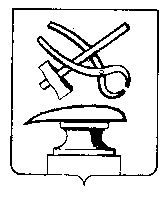 АДМИНИСТРАЦИЯ ГОРОДА КУЗНЕЦКА ПЕНЗЕНСКОЙ ОБЛАСТИПОСТАНОВЛЕНИЕОт 09.10.2023 №     1793г.КузнецкО внесении изменений в постановление администрации города Кузнецкаот 16.01.2013 года № 31 «Об утверждении штатного расписания муниципального казенного учреждения «Агентство по развитию предпринимательства города Кузнецка»На основании постановления администрации города Кузнецка от 14.01.2013 года № 13 «Об утверждении Положения о системе оплаты труда руководителя и работников муниципального казенного учреждения «Агентство по развитию предпринимательства города Кузнецка» (с последующими изменениями), руководствуясь статьями 28, 59 Устава города Кузнецка Пензенской области,АДМИНИСТРАЦИЯ ГОРОДА КУЗНЕЦКА ПОСТАНОВЛЯЕТ:1. Внести в постановление администрации города Кузнецка от 16.01.2013 года № 31 «Об утверждении штатного расписания муниципального казенного учреждения «Агентство по развитию предпринимательства города Кузнецка» следующие изменения:1.1. Утвердить штатное расписание муниципального казенного учреждения «Агентство по развитию предпринимательства города Кузнецка» в новой редакции согласно приложению.2. Настоящее постановление подлежит официальному опубликованию в издании «Вестник администрации города Кузнецка Пензенской области» и размещению на официальном сайте администрации города Кузнецка в информационно-телекоммуникационной сети «Интернет».3. Настоящее постановление вступает в силу с 01.10.2023 г.4. Контроль за исполнением настоящего постановления возложить на заместителя главы администрации города Кузнецка Пастушкову Л.Н.Глава города Кузнецка                                                               С.А.ЗлатогорскийПриложениеУтверждено постановлением администрации города 	КузнецкаОт 09.10.2023 №     1793Штатное расписаниемуниципального казенного учреждения «Агентство по развитию предпринимательства города Кузнецка»№п/пНаименование должностиКоличество единицДолжностной оклад в месяц1.Директор123 590,002.Специалист227 524,003.Бухгалтер113 762,00Итого464 876,00